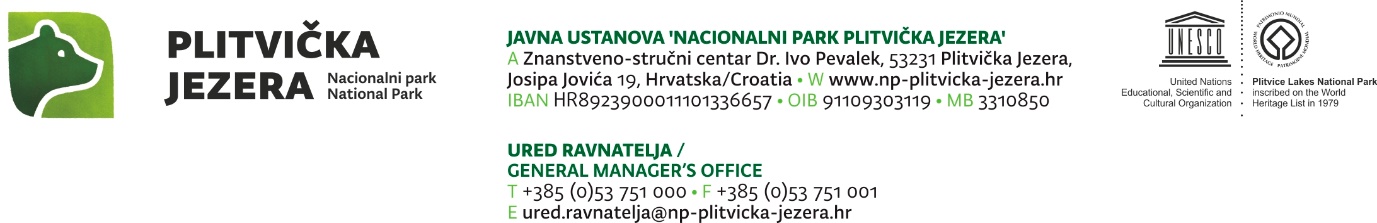 Datum i mjesto: _______________________________Potpis osobe ovlaštene za zastupanje_____________________________OBRAZAC PRORAČUNAOBRAZAC PRORAČUNAOBRAZAC PRORAČUNAOBRAZAC PRORAČUNANaziv udruge:P L A N I R A N I   P R I H O D IP L A N I R A N I   P R I H O D IP L A N I R A N I   P R I H O D IP L A N I R A N I   P R I H O D IIZVORIZVORIZVOROČEKIVANI IZNOSJavna ustanova Nacionalni park Plitvička jezeraJavna ustanova Nacionalni park Plitvička jezeraJavna ustanova Nacionalni park Plitvička jezeraOpćina / Grad / ŽupanijaOpćina / Grad / ŽupanijaOpćina / Grad / ŽupanijaOstali proračuni (ministarstva…)Ostali proračuni (ministarstva…)Ostali proračuni (ministarstva…)Vlastita sredstvaVlastita sredstvaVlastita sredstvaSponzorstva, donacijeSponzorstva, donacijeSponzorstva, donacijeČlanarineČlanarineČlanarineSredstva dobivena obavljanjem gospodarske djelatnostiSredstva dobivena obavljanjem gospodarske djelatnostiSredstva dobivena obavljanjem gospodarske djelatnostiMeđunarodne zaklade i fondacijeMeđunarodne zaklade i fondacijeMeđunarodne zaklade i fondacijeOstali prihodi (navesti koji_____________________)Ostali prihodi (navesti koji_____________________)Ostali prihodi (navesti koji_____________________)UKUPNO:UKUPNO:UKUPNO:                                                       -   EUR Napomena: u rubriku naziv upisati vrstu troška (nabavka opreme, tiskanje letaka, trošak prijevoza..., a za trošak plaća ili naknada navesti ime i prezime osobe i ulogu u ostvarivanju ciljeva i trošenju sredstava dodijeljenih ovim javnim pozivom) Napomena: u rubriku naziv upisati vrstu troška (nabavka opreme, tiskanje letaka, trošak prijevoza..., a za trošak plaća ili naknada navesti ime i prezime osobe i ulogu u ostvarivanju ciljeva i trošenju sredstava dodijeljenih ovim javnim pozivom) Napomena: u rubriku naziv upisati vrstu troška (nabavka opreme, tiskanje letaka, trošak prijevoza..., a za trošak plaća ili naknada navesti ime i prezime osobe i ulogu u ostvarivanju ciljeva i trošenju sredstava dodijeljenih ovim javnim pozivom)  Opis troškova  Ukupni proračun  Udio koji se traži od UstanoveI.  IZRAVNI TROŠKOVI (specificirati troškove koji su izravno povezani s dodjelom financijskih sredstava od Javne ustanove Nacionalni park Plitvička jezera kao što su troškovi zaposlenika-ime i prezime i bruto iznos plaće ili naknade, troškovi smještaja, putni troškovi, troškovi opreme...)          I.  IZRAVNI TROŠKOVI (specificirati troškove koji su izravno povezani s dodjelom financijskih sredstava od Javne ustanove Nacionalni park Plitvička jezera kao što su troškovi zaposlenika-ime i prezime i bruto iznos plaće ili naknade, troškovi smještaja, putni troškovi, troškovi opreme...)          I.  IZRAVNI TROŠKOVI (specificirati troškove koji su izravno povezani s dodjelom financijskih sredstava od Javne ustanove Nacionalni park Plitvička jezera kao što su troškovi zaposlenika-ime i prezime i bruto iznos plaće ili naknade, troškovi smještaja, putni troškovi, troškovi opreme...)           Naziv  Iznos  Iznos  Ukupno:            -   EUR                                                        -   EURII.  NEIZRAVNI TROŠKOVI (specificirati troškove koji su neizravno uključeni u ukupne troškove kao što su troškovi režija, uredskog materijala, najma prostora,..: udio najviše do 25% ukupnog proračuna)II.  NEIZRAVNI TROŠKOVI (specificirati troškove koji su neizravno uključeni u ukupne troškove kao što su troškovi režija, uredskog materijala, najma prostora,..: udio najviše do 25% ukupnog proračuna)II.  NEIZRAVNI TROŠKOVI (specificirati troškove koji su neizravno uključeni u ukupne troškove kao što su troškovi režija, uredskog materijala, najma prostora,..: udio najviše do 25% ukupnog proračuna) Naziv  Iznos  Iznos  Ukupno:                                                  -   EUR                                                            -   EUR Izravni troškovi                                                    -  EUR                                                       -   EUR  Neizravni troškovi                                                   -   EUR                                                       -   EUR Sveukupno (I+II)                                                   -   EUR                                                       -   EUR